Технологическая карта _9Б___ класса (эл почта класса mboulitsei1049@yandex.ru)Дата:  13 мая 2020Классный руководитель  ___Еремина Г.А. ( эл почта galyaeremina48@yandex.ru )__ХИМИЯ Задания к уроку закрепления знаний, умений и навыков.Гематит – полудрагоценный камень от черного до красного цвета, известный еще в Древнем Египте. Массовая доля Железа в нем 0,7. Вычислите массу Железа в камешке массой 50г.Магнезит имеет формулу МgСО3. Вычислить массовые доли элементов в минерале.Вычислите объем водорода (н.у.), который может выделиться при взаимодействии  магния с  серной кислоты.        Химическая реакция идет по схеме:     Mg + H2SO4 = MgSO4 + H2Алгоритм решения  к задаче № 1.1. Записать сокращенное условие задачи                                                                                                                                                                                                                    2. Определить относительную молекулярную массу данного вещества                                                                                                                                                                 3. Определить массу элемента по формуле  m(Э) = W• m(в)                                                                                                                                                                                      4. Записать ответАлгоритм решения  к задаче № 2.1.Записать сокращенное условие задачи.                                                                                                                                                                                               2.Определить относительную молекулярную или формульную массу вещества.                                                                                                                                3.Определить массовую долю искомого элемента вещества по формуле.                                                                                                                                      4.Записать ответ. Для определения массовой доли элемента в соединении пользуются формулой:ω% (Э) = 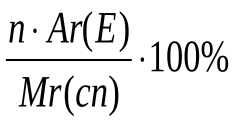 Где ω% (Э) – массовая доля элемента в соединении;                                                                                                                                                                                           n - количество атомов элемента в соединении;                                                                                                                                                                                             Ar (Э) – относительная атомная масса этого элемента;                                                                                                                                                                                           Mr (вещества) – относительная молекулярная масса данного соединения.Алгоритм решения  к задаче № 3.Если в условии даны растворы или вещества с примесями, сначала найти массы или объёмы чистых веществ. (Какие формулы при этом надо использовать?)  Найти соответствующие данным массам или объемам чистых веществ количества вещества ( по каким формулам?).Составить уравнение реакции, соответствующее условию задачи.Над формулами веществ в уравнении записать количества  веществ, найденных в пункте 2.Найти, какое из исходных веществ дано в избытке, а какое в недостатке.Составить пропорцию по веществу, которое дано в недостатке. Решить пропорцию.Записать ответ.                                                                                           Конспект практической работы № 6. (за 15.05. и за 16.05.)Тема: «Получение, собирание и распознавание газов».Цели: Практически получить и собрать газообразные вещества, доказать их наличие.С правилами техники безопасности при работе с химическими реактивами и оборудованием знаком или знакома. (Фамилия и имя учащегося).Ход работы.Вывод: общий по цели работы. Писать аккуратно, тёмной пастой, фотографировать в нормальном варианте. Дата урокаКласс ПредметНаименование темы урокаВиды деятельностиВиды деятельностиКонтрольКонтрольКонтрольКонсультации (указать контактную информацию)Дата урокаКласс ПредметНаименование темы урокаРабота с учебником и тетрадьюРабота с электронными ресурсамиФорма контроляДата контроляМесто размещения выполненного д/з Консультации (указать контактную информацию)13.059бЛитератураИз поэзии Серебряного века. С.А. Есенин . Судьба и творчество поэта. Чтение и анализ стихотворений о Родине, природе.Учебник Литература 9 класс часть 2    Т.Ф. КурдюмоваЭлектронная книга со стихами С.А. ЕсенинаД.З. Выразительно читать стихотворения Есенина о Родине , о природе.18. 05Электронная почта учителя galyaeremina48@yandex.ruЭлектронная почта учителя, классного руководителя,WhatsApp, Ежедневно 15.00-18.0013.059бЛитератураИз поэзии Серебряного века.  С.А. Есенин. Стихотворение « Спит ковыль. Равнина дорогая..», « Гой ты, Русь, моя…»Учебник. Литература 9 класс 2 часть  Т.Ф. КурдюмоваЭлектронная книга со стихами С.А. Есенина.Д.З. Письменный анализ стихотворения « Спит ковыль. Равнина дорогая…»18. 05.Электронная почта учителя galyaeremina48@yandex.ruэлектронная почта учителя, классного руководителяWhatsApp Ежедневно 15.00-18.00.13.059бАлгебраКвадратичная функция и ее график. Повторение, подготовка к ГИАМакарычев, Миньдюк Алгебра9, №1034, №1035Учи.ру – ОГЭ- №11,23Выполнить тест (текст на электронной почте класса) с пояснениями и прслать фотоvorobeva.viktoriya.73@mail.ru13.05Электронная почта учителяvorobeva.viktoriya.73@mail.ruЭлектронная почта учителя,   vorobeva.viktoriya.73@mail.ru Ежедневно 15.00-18.0013.059бХимияУрок закрепления знаний, умений и навыков по подготовке к итоговой контрольной работе по курсу химии 8-9 класса.Химия -9О. С. Габриелян, ООО«Дрофа» 2013г.  § 36  учебника, упр. со стр. 271-272, и задания. Смотри задания и алгоритмы после тех.карты.https://vpr-klass.com/uchebniki/himiya/9_klass_gabrielyan/9kl_gabrielyan_uchebnik_chitat'_onlajn.htmlупр. со стр. 271-272 и варианты заданий.  При выполнении работы обязательно использовать  алгоритм решения.Прислать работу 9а и 9в – 14.059б - 15.05.Электронная почта учителяvalentina.solovieva2017@yandex.ru Электронная почта учителя, классного руководителя,  WhatsApp, Ежедневно 15.00-18.0013.059бИнформатикаКонтрольная работа №4 «Коммуникационные технологии».Учебник для 9 класса - БосоваЛ.Л., Босова А.Ю.https://s.11klasov.ru/341-informatika-9-klass-bosova-ll-bosova-ayu.htmlПовторить главу 4  учебникаПрезентация «Создание Web-сайта»http://www.lbz.ru/metodist/authors/informatika/3/files/eor9/presentations/9-4-4.pptСсылки на ресурсы ЕК ЦОР:тренировочный тест по курсу 9 класса (128626)итоговый тест по курсу 9 класса (128632)тренировочный тест по курсу информатики за 8-9 кл. (128616)итоговый тест по курсу информатики за 8–9 класс (128633)Интерактивный тест «Коммуникационные технологии»http://www.lbz.ru/metodist/authors/informatika/3/files/eor9/tests/test-9-4.exe (пристать скриншот выполненной работы на почту учителя)14.05Электронная почта учителяduha03011988@rambler.ru (Жмудь Д.С.) ulianchik9@rambler.ru(Леушина Ю.П.)Электронная почта учителя, классного руководителя,  WhatsApp duha03011988@rambler.ru (Жмудь Д.С.) ulianchik9@yandex.ru (Леушина Ю.П.)Ежедневно 15.00-18.0013.059бАнглийский языкИтоговая контрольная работаТекст контрольной работы будет отправлен на почту класса 12.05Работа в тетрадиВыполнить письменно задания контрольной работыТекст контрольной работы будет отправлен на почту класса 12.0513-14.05Для группы С.Р.- Эл.почта s.sevumyan@bk.ru (сканкопия работы с ФИ учащегося и класса)- Ватцап на номер 8-961-453-46-88 (фото с ФИ уч-ся)Для группы И.Б.ira.seleznevai@yandex.ruЭлектронная почта учителя, классного руководителя,  WhatsApp, Ежедневно 15.00-18.00Название опыта. Рисунок . Наблюдения. Уравнения реакций. Выводы.Задача №  1 со стр. 264:  Получение, собирание и распознавание кислорода.Рисунок делать в этой колонке под условием задачи.План работы:Описать действия по выполнению опыта.  (собирания прибора, способы получение газа и способы доказательства его наличия) Написать уравнение реакции.Ответить  на вопросы  после опыта.      4.   Вывод обязателен после каждой задачи.Задача №  2 со стр. 263:  Получение, собирание и распознавание кислорода.Рисунок делать в этой колонке под условием задачи.План работы:1.Описать действия по выполнению опыта.  (собирания прибора, способы получение газа и способы доказательства его наличия)2. Написать уравнение реакции.3.Ответить  на вопросы  после опыта.4.   Вывод обязателен после каждой задачи.